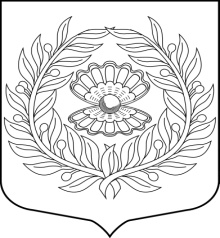 ИЗВЕЩЕНИЕо приеме заявлений о намерении участвовать в аукционе на право заключения договора аренды земельного участка           Администрация МО «Нежновское сельское поселение» МО «Кингисеппский муниципальный район» Ленинградской области, в соответствии со ст. 39.18 Земельного кодекса Российской Федерации, информирует о предоставлении  в аренду земельного участка, с кадастровым номером 47:20:0448002:4 площадью 39 269 кв.м, расположенного: Ленинградская область, Кингисеппский муниципальный район, Нежновское сельское поселение, земельный участок расположен в северо-восточной части кадастрового квартала, с разрешенным использованием -  для сельскохозяйственного производства  (категория земель – земли сельскохозяйственного назначения).          В соответствии с постановлением главы администрации МО «Нежновское сельское поселение» МО «Кингисеппский муниципальный район» Ленинградской области № 199 от 29.12.2021г. «Об утверждении муниципальной программы «Развитие малого и среднего предпринимательства на территории МО «Нежновское сельское поселение» МО «Кингисеппский муниципальный район» на 2022-2024 годы», заинтересованные в предоставлении земельного участка крестьянские (фермерские) хозяйства, зарегистрированные на территории МО «Нежновское сельское поселение» и состоящие в реестре организаций - сельхозтоваропроизводителей Ленинградской области, вправе подать заявление о намерении участвовать в аукционе на право заключения договора аренды земельного участка, в течение тридцати дней со дня размещения извещения по адресу: Ленинградская область, Кингисеппский район, дер. Нежново, д. 13а (в рабочее время) лично или посредством почтовой связи.Дата окончания приема заявлений – 08 апреля 2022г.Данное извещение не является извещением о проведении аукциона.Глава администрацииМО «Нежновское сельское поселение»                                                      А. С. Жадан            Исп. Сорокина Ю. Ю.Дата создания: 09-03-2022г.                  Администрация                                                       
     Муниципального образования                                         
 «Нежновское сельское поселение»                                                
     муниципального образования                                                         
«Кингисеппский муниципальный район»                          
            Ленинградской области                                                         
       188 465, Ленинградская обл.,                                                     
             Кингисеппский район,
               д. Нежново, д. 13А
         тел./факс (81375) 66-134
    e-mail : nezhnovo-mo@mail.ru09.03.2022г.  № 155